Chování na veřejnosti II. – dopravní prostředky(pracovní list)Anotace:Pracovní list je zaměřen na pochopení chování v dopravních prostředcích. Očekávaný výstup:Žáci si uvědomí, jak se mají chovat v dopravních prostředcích, komu mají uvolnit místo a jaká jsou pravidla v cestování hromadnou dopravou.Vzdělávací oblast:Člověk a jeho zdravíTematická oblast:Společenské chováníVěk:8. a 9. ročníkDatum:3. 10. 2012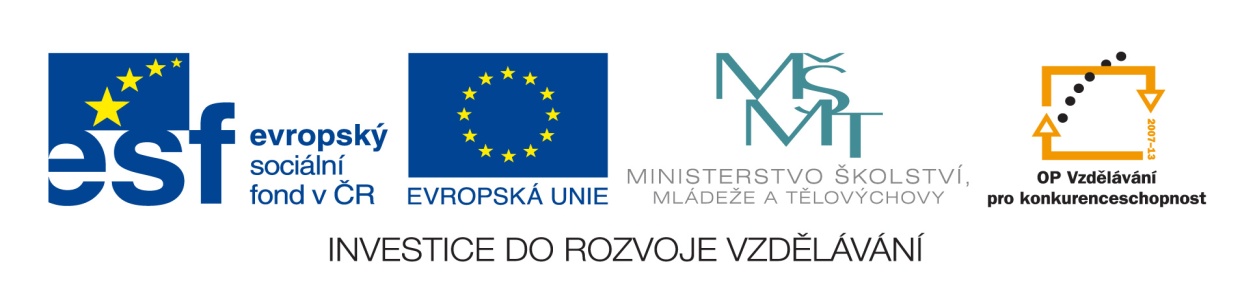 Pokus se vytvořit pravidla chování v dopravních prostředcích:……………………………………………………………………………………………………………………………………………………………………………………………………………………………………………………………………………………………………………………………………………………………………………………………………………………………………………………………………………………………………………………………………………………………………………………………………………………………………………………………………………………………………………………………………………………………………………………………………………………………….Komu uvolňujeme místo v dopravních prostředcích?………………………………………………………………………………………………………………………………………………………………………………………………………………………………………………………………………………………………………Doplň chybějící slova:Do autobusu nastupuje první …………(muž – žena)Při nastupování dáme přednost….…………(nastupujícím – vystupujícím)Z autobusu jako první vystupuje…………(muž – žena)Jestliže chceme v kupé otevřít okno, ………………(musíme – nemusíme) se dovolit ostatníchNejdříve se ……………, a potom se ….….……….(nastupuje – vystupuje)Spoj, co k sobě patří:Nejčestnější místo v autě je			1) musíme zdravitNejnebezpečnější místo v autě je		2) vpravo v zaduRevizora 						3) vedle řidičeKdyž přijdeme do kupé			4) nemusíme zdravitSprávné řešení:Pokus se vytvořit pravidla chování v dopravních prostředcích:Nastupujeme, až když všichni vystoupí; snažíme se, co nejméně překážet; čím dříve vystupujeme, tím déle nastupujeme; nestrkáme se; nehlučíme; nejsme vandaly – neničíme dopravní prostředky; snažíme se, aby naše zavazadla nepřekážela; atd…Komu uvolňujeme místo v dopravních prostředcích?Nemocným lidemStarým lidemTěhotným ženámDoplň chybějící slova:Do autobusu nastupuje první muž Při nastupování dáme přednost vystupujícímZ autobusu jako první vystupuje muž Jestliže chceme v kupé otevřít okno, musíme se dovolit ostatníchNejdříve se vystupuje a potom se nastupuje Spoj, co k sobě patří:Nejčestnější místo v autě je			1) musíme zdravitNejnebezpečnější místo v autě je		2) vpravo v zaduRevizora						3) vedle řidičeKdyž přijdeme do kupé			4) nemusíme zdravit